附件1“江苏留学回国先进个人奖”申  报  表（创新类）姓  名：   刘澄玉               单  位：   东南大学             推荐地区（部门）： 江苏省欧美同学会    填表日期：  2023年11月7日     江苏省人力资源和社会保障厅 制“江苏留学回国先进个人奖”申报人承诺书申报人声明：在此次“江苏留学回国先进个人奖”申报中，所提交的材料真实、合法。不存在知识产权纠纷以及违反保密约定、竞业禁止、兼职取酬限制等情况。未发生意识形态重大问题，无违法违纪等问题，无社会征信问题。现已全职到岗。如有不实之处，愿负相应的法律责任，并承担由此产生的一切后果。特此声明！申报人签字：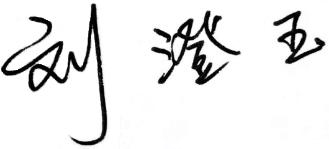 申报人单位：（盖章）附件22023年江苏留学回国先进个人奖申报人员情况汇总表推荐地区或部门(盖章)：                                                  联系人：魏彬                             联系电话（手机）：13852293584姓  名姓  名刘澄玉刘澄玉刘澄玉性别男男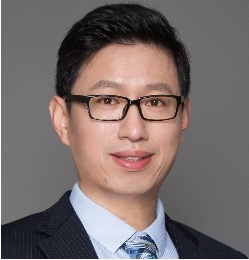 出生年月出生年月1982.061982.061982.06学位工学博士工学博士毕业时间毕业时间2010.122010.122010.12学历博士研究生博士研究生毕业院校毕业院校山东大学山东大学山东大学籍贯山东禹城山东禹城从事专业从事专业生物医学工程，智能感知工程生物医学工程，智能感知工程生物医学工程，智能感知工程生物医学工程，智能感知工程党   派党   派中共党员中共党员工作单位工作单位东南大学东南大学东南大学东南大学单位性质单位性质高等学校高等学校职   务职   务院长院长院长院长职   称职   称教授教授留学国家留学国家英国，美国英国，美国英国，美国英国，美国回国工作时间回国工作时间2017.092017.09行业分类行业分类医药卫生（医疗器械）医药卫生（医疗器械）医药卫生（医疗器械）医药卫生（医疗器械）手机号码手机号码1595203915015952039150身份证件名称及号码身份证件名称及号码371482198206061114371482198206061114371482198206061114371482198206061114进博站年份进博站年份20102010主要工作经历主要工作经历主要工作经历主要工作经历主要工作经历主要工作经历主要工作经历主要工作经历主要工作经历主要工作经历起止时间起止时间起止时间起止时间工作经历工作经历工作经历工作经历工作经历工作经历2022.08-至今2022.08-至今2022.08-至今2022.08-至今东南大学仪器科学与工程学院 院长、教授东南大学仪器科学与工程学院 院长、教授东南大学仪器科学与工程学院 院长、教授东南大学仪器科学与工程学院 院长、教授东南大学仪器科学与工程学院 院长、教授东南大学仪器科学与工程学院 院长、教授2019.12-2022.082019.12-2022.082019.12-2022.082019.12-2022.08东南大学仪器科学与工程学院 副院长（主持工作）、教授东南大学仪器科学与工程学院 副院长（主持工作）、教授东南大学仪器科学与工程学院 副院长（主持工作）、教授东南大学仪器科学与工程学院 副院长（主持工作）、教授东南大学仪器科学与工程学院 副院长（主持工作）、教授东南大学仪器科学与工程学院 副院长（主持工作）、教授2017.09-2019.122017.09-2019.122017.09-2019.122017.09-2019.12东南大学仪器科学与工程学院 教授东南大学仪器科学与工程学院 教授东南大学仪器科学与工程学院 教授东南大学仪器科学与工程学院 教授东南大学仪器科学与工程学院 教授东南大学仪器科学与工程学院 教授2015.09-2017.072015.09-2017.072015.09-2017.072015.09-2017.07美国埃默里大学医学院 博士后美国埃默里大学医学院 博士后美国埃默里大学医学院 博士后美国埃默里大学医学院 博士后美国埃默里大学医学院 博士后美国埃默里大学医学院 博士后2013.05-2014.122013.05-2014.122013.05-2014.122013.05-2014.12英国纽卡斯尔大学医学院 博士后英国纽卡斯尔大学医学院 博士后英国纽卡斯尔大学医学院 博士后英国纽卡斯尔大学医学院 博士后英国纽卡斯尔大学医学院 博士后英国纽卡斯尔大学医学院 博士后2010.12-2013.052010.12-2013.052010.12-2013.052010.12-2013.05山东大学控制科学与工程/信息科学与工程学院 博士后山东大学控制科学与工程/信息科学与工程学院 博士后山东大学控制科学与工程/信息科学与工程学院 博士后山东大学控制科学与工程/信息科学与工程学院 博士后山东大学控制科学与工程/信息科学与工程学院 博士后山东大学控制科学与工程/信息科学与工程学院 博士后主要科研项目主要科研项目主要科研项目主要科研项目主要科研项目主要科研项目主要科研项目主要科研项目主要科研项目主要科研项目序号项目名称项目名称项目来源项目来源项目来源起止时间本人作用本人作用项目进展与成果转化情况1老年人虚拟现实认知康复训练系统老年人虚拟现实认知康复训练系统国家重点研发计划项目国家重点研发计划项目国家重点研发计划项目2023.12-2026.11项目负责人项目负责人进行中2基于穿戴式心电技术的房颤智能监测基于穿戴式心电技术的房颤智能监测国家重点研发计划国际合作重点专项国家重点研发计划国际合作重点专项国家重点研发计划国际合作重点专项2020.12-2022.11项目负责人项目负责人已结题3面向高风险患者重症预警的智能化中央监护系统研发面向高风险患者重症预警的智能化中央监护系统研发工信部首批人工智能医疗器械创新揭榜挂帅项目工信部首批人工智能医疗器械创新揭榜挂帅项目工信部首批人工智能医疗器械创新揭榜挂帅项目2022.01-2023.12项目负责人项目负责人进行中4面向跨域任务的长程动态心电持续学习算法研究面向跨域任务的长程动态心电持续学习算法研究国家自然科学基金委员会与英国皇家学会合作交流项目国家自然科学基金委员会与英国皇家学会合作交流项目国家自然科学基金委员会与英国皇家学会合作交流项目2022.06-2024.05项目负责人项目负责人进行中5可解释与可泛化的心电智能计算模型可解释与可泛化的心电智能计算模型国家自然科学基金面上项目国家自然科学基金面上项目国家自然科学基金面上项目2022.01-2025.12项目负责人项目负责人进行中6高原低氧环境下穿戴式动态心电监测研究高原低氧环境下穿戴式动态心电监测研究国家自然科学基金面上项目国家自然科学基金面上项目国家自然科学基金面上项目2019.01-2022.12项目负责人项目负责人已结题7基于模糊思想与信号质量评估协同作用熵测度理论和技术研究基于模糊思想与信号质量评估协同作用熵测度理论和技术研究国家自然科学基金青年基金国家自然科学基金青年基金国家自然科学基金青年基金2013.01-2015.12项目负责人项目负责人已结题8基于高频电生理信号特征的XX人员适应能力测评系统基于高频电生理信号特征的XX人员适应能力测评系统军委科技委国防科技创新特区项目军委科技委国防科技创新特区项目军委科技委国防科技创新特区项目2021.12-2023.12项目负责人项目负责人进行中9XX人员睡眠健康与情绪状态评估系统XX人员睡眠健康与情绪状态评估系统军委科技委国防科技创新特区项目军委科技委国防科技创新特区项目军委科技委国防科技创新特区项目2019.10-2021.06项目负责人项目负责人已结题10XX力量-持久性-精神状态三维评价模型及应用XX力量-持久性-精神状态三维评价模型及应用军委科技委国防科技创新特区项目军委科技委国防科技创新特区项目军委科技委国防科技创新特区项目2018.10-2019.09项目负责人项目负责人已结题11穿戴式心电智能监测关键技术研究穿戴式心电智能监测关键技术研究江苏省杰出青年基金项目江苏省杰出青年基金项目江苏省杰出青年基金项目2019.09-2022.08项目负责人项目负责人已结题12穿戴式医疗穿戴式医疗江苏省“双创计划”（高校创新类）江苏省“双创计划”（高校创新类）江苏省“双创计划”（高校创新类）2020.09-2022.08项目负责人项目负责人进行中13基于穿戴式心电大数据的房颤智能监测基于穿戴式心电大数据的房颤智能监测南京留学人员科技创新项目南京留学人员科技创新项目南京留学人员科技创新项目2019.08-2020.07项目负责人项目负责人已结题14穿戴式心脏-睡眠-情绪智能监控穿戴式心脏-睡眠-情绪智能监控联想青年科学家项目（500万资助）联想青年科学家项目（500万资助）联想青年科学家项目（500万资助）2017.07-2022.06项目负责人项目负责人已结题代表性著作或论文代表性著作或论文代表性著作或论文代表性著作或论文代表性著作或论文代表性著作或论文代表性著作或论文序号著作或论文题目刊物名称发表时间作者身份（独立、位次/人数）作者身份（独立、位次/人数）作者身份（独立、位次/人数）1Feature Engineering and Computational Intelligence in ECG MonitoringSpringer Nature出版社2020第一&通讯作者，1/2第一&通讯作者，1/2第一&通讯作者，1/22ECG-CL: A comprehensive electrocardiogram interpretation method based on continual learningIEEE Journal of Biomedical and Health Informatics (IF 7.7)2023共同通讯作者，6/6共同通讯作者，6/6共同通讯作者，6/63A causal intervention scheme for semantic segmentation of quasi-periodic cardiovascular signalsIEEE Journal of Biomedical and Health Informatics  (IF 7.7)2023共同通讯作者，6/6共同通讯作者，6/6共同通讯作者，6/64Sleep staging based on single-channel EEG and EOG with Tiny U-NetComputers in Biology and Medicine (IF 7.7)2023通讯作者，4/4通讯作者，4/4通讯作者，4/45Atrial fibrillation monitoring based on noncontact capacitive ECG using an integrated micro-humidity fabric electrode-sheet sensing schemeIEEE Transactions on Instrumentation and Measurement (IF 5.6)2023通讯作者，7/7通讯作者，7/7通讯作者，7/76Acceleration of bucket-assisted fast sample entropy for biomedical signal analysisIEEE Transactions on Instrumentation and Measurement (IF 5.6)2023共同通讯作者，2/4共同通讯作者，2/4共同通讯作者，2/47Label decoupling strategy for 12-lead ECG classificationKnowledge-Based Systems (IF 8.8)2023通讯作者，6/6通讯作者，6/6通讯作者，6/68SSA-ICL: Multi-domain adaptive attention with intra-dataset continual learning for facial expression recognitionNeural Networks  (IF 7.8)2023共同通讯作者，8/8共同通讯作者，8/8共同通讯作者，8/89A novel ECG-derived respiration method combining frequency-domain feature and interacting multiple model smootherIEEE Transactions on Biomedical Engineering (IF 4.6)2023共同通讯作者，8/8共同通讯作者，8/8共同通讯作者，8/810A review on atrial fibrillation detection from ambulatory ECGIEEE Transactions on Biomedical Engineering (IF 4.6)2023通讯作者，10/10通讯作者，10/10通讯作者，10/1011Evaluation of skin sympathetic nervous activity for classification of intracerebral hemorrhage and outcome predictionBiomedical Signal Processing and Control (IF 5.1)2023共同通讯作者，11/11共同通讯作者，11/11共同通讯作者，11/1112Human eye activity monitoring using continuous wave doppler radar: A feasibility studyIEEE Transactions on Biomedical Circuits and Systems (IF 5.1)2023通讯作者，9/9通讯作者，9/9通讯作者，9/913AutoMLP: A framework for the acceleration of multi-layer perceptron models on FPGAs for real-time atrial fibrillation disease detectionIEEE Transactions on Biomedical Circuits and Systems (IF 5.1)2023共同通讯作者，6/6共同通讯作者，6/6共同通讯作者，6/614Effect of cotton fabric moisture regain and thickness on signal quality of non-contact capacitive coupling ECGIEEE Transactions on Instrumentation and Measurement (IF 5.6)2022通讯作者，6/6通讯作者，6/6通讯作者，6/615A multistep paroxysmal atrial fibrillation scanning strategy in long-term ECGsIEEE Transactions on Instrumentation and Measurement (IF 5.6)2022通讯作者，2/7通讯作者，2/7通讯作者，2/716Design and evaluation of an autonomic nerve monitoring system based on skin sympathetic nerve activityBiomedical Signal Processing and Control (IF 5.1)2022共同通讯作者，12/12共同通讯作者，12/12共同通讯作者，12/1217Convolutional squeeze-and-excitation network for ECG arrhythmia detectionArtificial Intelligence in Medicine (IF 7.5)2021共同通讯作者，4/9共同通讯作者，4/9共同通讯作者，4/918An integrated framework for evaluation on typical ECG-derived respiration waveform extraction and respiration rate calculationComputers in Biology and Medicine (IF 7.7)2021共同通讯作者，6/6共同通讯作者，6/6共同通讯作者，6/619Multi-label classification of arrhythmia for long-term electrocardiogram signals with feature learningIEEE Transactions on Instrumentation and Measurement (IF 5.6)2021共同通讯作者，6/6共同通讯作者，6/6共同通讯作者，6/620Integration of results from convolutional neural network in a support vector machine for the detection of atrial fibrillationIEEE Transactions on Instrumentation and Measurement (IF 5.6)2021共同通讯作者，6/6共同通讯作者，6/6共同通讯作者，6/621Temporal-framing adaptive network for heart sound segmentation without prior knowledge of state durationIEEE Transactions on Biomedical Engineering (IF 4.6)2021共同通讯作者，2/6共同通讯作者，2/6共同通讯作者，2/622An explainable artificial intelligence predictor for early detection of sepsisCritical Care Medicine (IF 8.8)2020共同通讯作者，2/7共同通讯作者，2/7共同通讯作者，2/723Signal quality assessment and lightweight QRS detection for wearable ECG SmartVest systemIEEE Internet of Things Journal (IF 10.6)2019第一&通讯作者，1/7第一&通讯作者，1/7第一&通讯作者，1/724Comparison of time-domain, frequency-domain and non-linear analysis for distinguishing congestive heart failure patients from normal sinus rhythm subjectsBiomedical Signal Processing and Control (IF 5.1)2018共同通讯作者，6/7共同通讯作者，6/7共同通讯作者，6/725A comparison of entropy approaches for AF discriminationPhysiological Measurement (IF 3.2)2018第一&通讯作者，1/6第一&通讯作者，1/6第一&通讯作者，1/626Performance of an open source heart sound segmentation algorithm on collection of eight independent databasesPhysiological Measurement (IF 3.2)2017第一作者，1/3第一作者，1/3第一作者，1/327An open access database for the evaluation of heart sound algorithmsPhysiological Measurement (IF 3.2)2016第一作者，1/24第一作者，1/24第一作者，1/2428Measuring synchronization in coupled simulation and coupled cardiovascular time series: A comparison of different cross entropy measuresBiomedical Signal Processing and Control (IF 5.1)2015第一&通讯作者，1/6第一&通讯作者，1/6第一&通讯作者，1/629A multi-step method with signal quality assessment and fine-tuning procedure to locate maternal and fetal QRS complexes from abdominal ECG recordingsPhysiological Measurement (IF 3.2)2014第一&通讯作者，1/6第一&通讯作者，1/6第一&通讯作者，1/630Modelling carotid and radial artery pulse pressure waveforms by curve fitting with Gaussian functionsBiomedical Signal Processing and Control (IF 5.1)2013第一&通讯作者，1/4第一&通讯作者，1/4第一&通讯作者，1/431Analysis of heart rate variability using fuzzy measure entropyComputers in Biology and Medicine (IF 7.7)2013第一&通讯作者，1/7第一&通讯作者，1/7第一&通讯作者，1/7获奖情况获奖情况获奖情况获奖情况获奖情况获奖情况获奖情况序号奖项名称奖项来源取得时间奖项等级奖项等级位次／人数1误差理论与数据处理教育部2023国家级一流本科课程国家级一流本科课程1/62生命体征智能监测与应用关键技术中国产学研合作创新成果奖2022优秀奖优秀奖1/103脓毒症早期预警和精准化诊疗体系构建及推广应用中华医学科技奖医学科学技术奖2022二等奖二等奖7/104脓毒症早期预警和精准化诊疗体系构建及推广应用江苏医学科技奖2022一等奖一等奖7/95“科技强国”战略背景下东南大学测控专业创新人才培养的改革与实践中国仪器仪表学会高等教育教学成果奖2022特等奖特等奖3/96前沿引领、创新支撑、协同育人--测控技术与仪器一流人才培养改革与实践江苏省教学成果奖2021二等奖二等奖2/97穿戴式心电数据库与智能分析江苏省高等学校科学技术研究成果奖2021二等奖二等奖1/38A comparison of entropy approaches for AF discrimination英国物理学会出版社2021最佳引文奖最佳引文奖1/19穿戴式心电监护系统日内瓦发明展组委会2021日内瓦发明专利银奖日内瓦发明专利银奖1/610远程心电监测服务平台中国计算机学会科学技术奖2019科技进步优秀奖科技进步优秀奖2/611基于机器学习的ICU脓毒症实时检测第20届全球PhysioNet/CinC挑战赛2019冠军冠军6/612冠心病患者ICU数据的高精度连续特征扫描和风险预警首届深圳医疗健康大数据创新应用国际大赛2018冠军冠军1/1013心血管疾病早期检测关键技术及应用山东省技术发明奖2016二等奖二等奖3/614Medical & Biological Engineering & Computing杂志2015年度最佳论文英国医学物理与工程学会2016南丁格尔奖南丁格尔奖2/6其他标志性成果情况（如承担重大攻关任务、取得发明专利等）其他标志性成果情况（如承担重大攻关任务、取得发明专利等）其他标志性成果情况（如承担重大攻关任务、取得发明专利等）其他标志性成果情况（如承担重大攻关任务、取得发明专利等）其他标志性成果情况（如承担重大攻关任务、取得发明专利等）其他标志性成果情况（如承担重大攻关任务、取得发明专利等）其他标志性成果情况（如承担重大攻关任务、取得发明专利等）序号成果名称证书编号（来源）取得时间取得时间位次／人数位次／人数1IET Fellow英国工程技术学会202320231/11/12长江学者计划青年项目教育部202020201/11/13江苏省杰出青年基金江苏省科技厅201920191/11/14江苏省“双创人才”江苏省委组织部等202020201/11/15南京市最具影响力留学人员南京市人力资源和社会保障局202220221/11/16联想“青年科学家”联想集团201620161/11/17“五四青年奖章”获得者东南大学202120211/11/18“我最喜爱的研究生导师”评选“十佳导师”东南大学202120211/11/19全球生理测量挑战赛“杰出贡献奖”MIT PhysioNet& CinC组委会201720171/11/110具有主动屏蔽和静电抑制功能的集成在床垫上的非接触柔性ECG电极中国发明专利ZL 202111376528.5202320231/41/411针对长程心电监测的阵发性房颤扫描方法、系统、存储介质及电子设备中国发明专利ZL 202210032416.6202320231/51/512基于深度学习心电早搏信号处理方法、模块和装置中国发明专利ZL 202110110142.3202320231/51/513基于穿戴式心电监测的情绪评估方法与装置中国发明专利ZL 201910632106.6202220221/31/314一种基于贝叶斯先验概率的心率融合方法及其系统中国发明专利ZL 202110453650.1202220221/31/315从穿戴式心电中提取呼吸信号和呼吸频率的方法中国发明专利ZL 201910670473.5202120211/41/416一种无创胎儿心电检测装置及心电数据处理方法中国发明专利ZL 201811454594.8202120211/21/217基于高频心电的心脏交感活性检测装置中国发明专利ZL 202011283777.5202120211/31/318基于穿戴式心电早搏信号的实时监测方法及其装置中国发明专利ZL 201811350268.2202120211/41/419基于多模板匹配和相关系数矩阵心电噪声滤除方法中国发明专利ZL 201910060912.0202120211/61/620An improved blood pressure measurement system日本发明专利P6854804202120214/44/421An improved blood pressure measurement system欧洲发明专利EP 3 282 934 B1202020204/44/4主要业绩总结（1000字以内）主要业绩总结（1000字以内）主要业绩总结（1000字以内）主要业绩总结（1000字以内）主要业绩总结（1000字以内）主要业绩总结（1000字以内）主要业绩总结（1000字以内）主要业绩总结（1000字以内）教学育人：每年为本科生/研究生讲授4门课程，担任负责人课程入选江苏省首批省级一流本科课程、第二批国家级一流本科课程。主编英文教材《Error Analysis and Data Processing》，参编国家卫健委“十四五”规划教材《医学大数据与人工智能》。获东南大学微课比赛一等奖，江苏省青年教师微课比赛二等奖，主持研究生教改重点课题，申报并获批全国首家“智能感知工程”本科新专业并作为负责人建设。指导本科毕设论文连续2年获江苏省毕设论文一等奖，指导学生获第五届、第六届全国大学生生物医学工程创新竞赛全国一等奖，第七届、第八届全国大学生物联网技术与应用大赛全国一等奖，2021中国传感器创新创业大赛全国总决赛二等奖等，获第20届全球生理测量挑战赛冠军（国内首次）、首届深圳医疗健康大数据国际创新竞赛冠军。获江苏省教学成果二等奖（排2），中国仪器仪表学会教学成果特等奖（排3），东南大学“我最喜爱的研究生导师”评选“十佳导师”称号，南京市最具影响力回国人员等荣誉。科学研究：长期聚焦穿戴式医疗、医学大数据分析与临床转化研究。主持科技部重点研发、国家自然科学基金、JKW创新特区、工信部AI医疗器械揭榜挂帅等项目。发表论文300余篇，其中SCI论文167篇，Web of Science引用3947次，入选斯坦福全球前2%顶尖科学家榜单。主编动态心电英文专著1部，授权欧洲发明专利1项、日本发明专利1项、中国发明专利22项。担任全球生理测量竞赛委员会委员，发起并组织2018年至今历届中国生理信号挑战赛，建立了5个国人主导心电数据库，为世界范围研究者提供标准、开源数据与标注，被MIT PhysioNet和国际计算心脏学大会授予“杰出贡献奖”。牵头制定《心电干电极》团队标准，与中检院合作制定《动态心电数据质量》行业标准（进行中），为普适穿戴式心电应用奠定基础。入选联想青年科学家，担任联想心电研究首席科学家，领衔研发多款设备获CFDA认证，应用到国庆阅兵、北京冬奥、南极科考等重大任务保障，相关技术在多家企业进行产学研转化，应用到200多家医疗机构，经济效益数亿元。获中国产学研合作创新成果优秀奖（排1）、中华医学科技奖二等奖（排7）、江苏医学科技奖一等奖（排7）、江苏省高校科技成果奖二等奖（排1）、日内瓦发明专利银奖（排1）、CCF科技进步优秀奖（排2）、山东省技术发明二等奖（排3）、中国仪器仪表学会高等教育教学成果奖特等奖（排3）、江苏省教学成果二等奖（排2）等。社会服务：入选中国科协2021年国际组织事务青年项目，担任国际医学生物工程联合会（IFMBE）期刊工作委员会委员；中国生物医学工程学会理事、期刊委员会副主委、健康工程分会副主委，中国生物医药产业链创新与转化联盟医疗器械专委会副主任委员，中国医药教育协会智能心血管病学专委会常务委员；江苏省生物医学工程学会副理事长，江苏省仪器仪表学会理事，江苏省工程师学会产教融合专委会首届秘书长，江苏省研究型医院学会智能诊疗专委会副主任委员，江苏省生理病理学会危重症专委会副主任委员。担任IFMBE旗舰刊物MBEC Deputy Editor，PMEA执行编委会成员，TIM副主编，《生物医学工程研究》副主编等。教学育人：每年为本科生/研究生讲授4门课程，担任负责人课程入选江苏省首批省级一流本科课程、第二批国家级一流本科课程。主编英文教材《Error Analysis and Data Processing》，参编国家卫健委“十四五”规划教材《医学大数据与人工智能》。获东南大学微课比赛一等奖，江苏省青年教师微课比赛二等奖，主持研究生教改重点课题，申报并获批全国首家“智能感知工程”本科新专业并作为负责人建设。指导本科毕设论文连续2年获江苏省毕设论文一等奖，指导学生获第五届、第六届全国大学生生物医学工程创新竞赛全国一等奖，第七届、第八届全国大学生物联网技术与应用大赛全国一等奖，2021中国传感器创新创业大赛全国总决赛二等奖等，获第20届全球生理测量挑战赛冠军（国内首次）、首届深圳医疗健康大数据国际创新竞赛冠军。获江苏省教学成果二等奖（排2），中国仪器仪表学会教学成果特等奖（排3），东南大学“我最喜爱的研究生导师”评选“十佳导师”称号，南京市最具影响力回国人员等荣誉。科学研究：长期聚焦穿戴式医疗、医学大数据分析与临床转化研究。主持科技部重点研发、国家自然科学基金、JKW创新特区、工信部AI医疗器械揭榜挂帅等项目。发表论文300余篇，其中SCI论文167篇，Web of Science引用3947次，入选斯坦福全球前2%顶尖科学家榜单。主编动态心电英文专著1部，授权欧洲发明专利1项、日本发明专利1项、中国发明专利22项。担任全球生理测量竞赛委员会委员，发起并组织2018年至今历届中国生理信号挑战赛，建立了5个国人主导心电数据库，为世界范围研究者提供标准、开源数据与标注，被MIT PhysioNet和国际计算心脏学大会授予“杰出贡献奖”。牵头制定《心电干电极》团队标准，与中检院合作制定《动态心电数据质量》行业标准（进行中），为普适穿戴式心电应用奠定基础。入选联想青年科学家，担任联想心电研究首席科学家，领衔研发多款设备获CFDA认证，应用到国庆阅兵、北京冬奥、南极科考等重大任务保障，相关技术在多家企业进行产学研转化，应用到200多家医疗机构，经济效益数亿元。获中国产学研合作创新成果优秀奖（排1）、中华医学科技奖二等奖（排7）、江苏医学科技奖一等奖（排7）、江苏省高校科技成果奖二等奖（排1）、日内瓦发明专利银奖（排1）、CCF科技进步优秀奖（排2）、山东省技术发明二等奖（排3）、中国仪器仪表学会高等教育教学成果奖特等奖（排3）、江苏省教学成果二等奖（排2）等。社会服务：入选中国科协2021年国际组织事务青年项目，担任国际医学生物工程联合会（IFMBE）期刊工作委员会委员；中国生物医学工程学会理事、期刊委员会副主委、健康工程分会副主委，中国生物医药产业链创新与转化联盟医疗器械专委会副主任委员，中国医药教育协会智能心血管病学专委会常务委员；江苏省生物医学工程学会副理事长，江苏省仪器仪表学会理事，江苏省工程师学会产教融合专委会首届秘书长，江苏省研究型医院学会智能诊疗专委会副主任委员，江苏省生理病理学会危重症专委会副主任委员。担任IFMBE旗舰刊物MBEC Deputy Editor，PMEA执行编委会成员，TIM副主编，《生物医学工程研究》副主编等。教学育人：每年为本科生/研究生讲授4门课程，担任负责人课程入选江苏省首批省级一流本科课程、第二批国家级一流本科课程。主编英文教材《Error Analysis and Data Processing》，参编国家卫健委“十四五”规划教材《医学大数据与人工智能》。获东南大学微课比赛一等奖，江苏省青年教师微课比赛二等奖，主持研究生教改重点课题，申报并获批全国首家“智能感知工程”本科新专业并作为负责人建设。指导本科毕设论文连续2年获江苏省毕设论文一等奖，指导学生获第五届、第六届全国大学生生物医学工程创新竞赛全国一等奖，第七届、第八届全国大学生物联网技术与应用大赛全国一等奖，2021中国传感器创新创业大赛全国总决赛二等奖等，获第20届全球生理测量挑战赛冠军（国内首次）、首届深圳医疗健康大数据国际创新竞赛冠军。获江苏省教学成果二等奖（排2），中国仪器仪表学会教学成果特等奖（排3），东南大学“我最喜爱的研究生导师”评选“十佳导师”称号，南京市最具影响力回国人员等荣誉。科学研究：长期聚焦穿戴式医疗、医学大数据分析与临床转化研究。主持科技部重点研发、国家自然科学基金、JKW创新特区、工信部AI医疗器械揭榜挂帅等项目。发表论文300余篇，其中SCI论文167篇，Web of Science引用3947次，入选斯坦福全球前2%顶尖科学家榜单。主编动态心电英文专著1部，授权欧洲发明专利1项、日本发明专利1项、中国发明专利22项。担任全球生理测量竞赛委员会委员，发起并组织2018年至今历届中国生理信号挑战赛，建立了5个国人主导心电数据库，为世界范围研究者提供标准、开源数据与标注，被MIT PhysioNet和国际计算心脏学大会授予“杰出贡献奖”。牵头制定《心电干电极》团队标准，与中检院合作制定《动态心电数据质量》行业标准（进行中），为普适穿戴式心电应用奠定基础。入选联想青年科学家，担任联想心电研究首席科学家，领衔研发多款设备获CFDA认证，应用到国庆阅兵、北京冬奥、南极科考等重大任务保障，相关技术在多家企业进行产学研转化，应用到200多家医疗机构，经济效益数亿元。获中国产学研合作创新成果优秀奖（排1）、中华医学科技奖二等奖（排7）、江苏医学科技奖一等奖（排7）、江苏省高校科技成果奖二等奖（排1）、日内瓦发明专利银奖（排1）、CCF科技进步优秀奖（排2）、山东省技术发明二等奖（排3）、中国仪器仪表学会高等教育教学成果奖特等奖（排3）、江苏省教学成果二等奖（排2）等。社会服务：入选中国科协2021年国际组织事务青年项目，担任国际医学生物工程联合会（IFMBE）期刊工作委员会委员；中国生物医学工程学会理事、期刊委员会副主委、健康工程分会副主委，中国生物医药产业链创新与转化联盟医疗器械专委会副主任委员，中国医药教育协会智能心血管病学专委会常务委员；江苏省生物医学工程学会副理事长，江苏省仪器仪表学会理事，江苏省工程师学会产教融合专委会首届秘书长，江苏省研究型医院学会智能诊疗专委会副主任委员，江苏省生理病理学会危重症专委会副主任委员。担任IFMBE旗舰刊物MBEC Deputy Editor，PMEA执行编委会成员，TIM副主编，《生物医学工程研究》副主编等。教学育人：每年为本科生/研究生讲授4门课程，担任负责人课程入选江苏省首批省级一流本科课程、第二批国家级一流本科课程。主编英文教材《Error Analysis and Data Processing》，参编国家卫健委“十四五”规划教材《医学大数据与人工智能》。获东南大学微课比赛一等奖，江苏省青年教师微课比赛二等奖，主持研究生教改重点课题，申报并获批全国首家“智能感知工程”本科新专业并作为负责人建设。指导本科毕设论文连续2年获江苏省毕设论文一等奖，指导学生获第五届、第六届全国大学生生物医学工程创新竞赛全国一等奖，第七届、第八届全国大学生物联网技术与应用大赛全国一等奖，2021中国传感器创新创业大赛全国总决赛二等奖等，获第20届全球生理测量挑战赛冠军（国内首次）、首届深圳医疗健康大数据国际创新竞赛冠军。获江苏省教学成果二等奖（排2），中国仪器仪表学会教学成果特等奖（排3），东南大学“我最喜爱的研究生导师”评选“十佳导师”称号，南京市最具影响力回国人员等荣誉。科学研究：长期聚焦穿戴式医疗、医学大数据分析与临床转化研究。主持科技部重点研发、国家自然科学基金、JKW创新特区、工信部AI医疗器械揭榜挂帅等项目。发表论文300余篇，其中SCI论文167篇，Web of Science引用3947次，入选斯坦福全球前2%顶尖科学家榜单。主编动态心电英文专著1部，授权欧洲发明专利1项、日本发明专利1项、中国发明专利22项。担任全球生理测量竞赛委员会委员，发起并组织2018年至今历届中国生理信号挑战赛，建立了5个国人主导心电数据库，为世界范围研究者提供标准、开源数据与标注，被MIT PhysioNet和国际计算心脏学大会授予“杰出贡献奖”。牵头制定《心电干电极》团队标准，与中检院合作制定《动态心电数据质量》行业标准（进行中），为普适穿戴式心电应用奠定基础。入选联想青年科学家，担任联想心电研究首席科学家，领衔研发多款设备获CFDA认证，应用到国庆阅兵、北京冬奥、南极科考等重大任务保障，相关技术在多家企业进行产学研转化，应用到200多家医疗机构，经济效益数亿元。获中国产学研合作创新成果优秀奖（排1）、中华医学科技奖二等奖（排7）、江苏医学科技奖一等奖（排7）、江苏省高校科技成果奖二等奖（排1）、日内瓦发明专利银奖（排1）、CCF科技进步优秀奖（排2）、山东省技术发明二等奖（排3）、中国仪器仪表学会高等教育教学成果奖特等奖（排3）、江苏省教学成果二等奖（排2）等。社会服务：入选中国科协2021年国际组织事务青年项目，担任国际医学生物工程联合会（IFMBE）期刊工作委员会委员；中国生物医学工程学会理事、期刊委员会副主委、健康工程分会副主委，中国生物医药产业链创新与转化联盟医疗器械专委会副主任委员，中国医药教育协会智能心血管病学专委会常务委员；江苏省生物医学工程学会副理事长，江苏省仪器仪表学会理事，江苏省工程师学会产教融合专委会首届秘书长，江苏省研究型医院学会智能诊疗专委会副主任委员，江苏省生理病理学会危重症专委会副主任委员。担任IFMBE旗舰刊物MBEC Deputy Editor，PMEA执行编委会成员，TIM副主编，《生物医学工程研究》副主编等。教学育人：每年为本科生/研究生讲授4门课程，担任负责人课程入选江苏省首批省级一流本科课程、第二批国家级一流本科课程。主编英文教材《Error Analysis and Data Processing》，参编国家卫健委“十四五”规划教材《医学大数据与人工智能》。获东南大学微课比赛一等奖，江苏省青年教师微课比赛二等奖，主持研究生教改重点课题，申报并获批全国首家“智能感知工程”本科新专业并作为负责人建设。指导本科毕设论文连续2年获江苏省毕设论文一等奖，指导学生获第五届、第六届全国大学生生物医学工程创新竞赛全国一等奖，第七届、第八届全国大学生物联网技术与应用大赛全国一等奖，2021中国传感器创新创业大赛全国总决赛二等奖等，获第20届全球生理测量挑战赛冠军（国内首次）、首届深圳医疗健康大数据国际创新竞赛冠军。获江苏省教学成果二等奖（排2），中国仪器仪表学会教学成果特等奖（排3），东南大学“我最喜爱的研究生导师”评选“十佳导师”称号，南京市最具影响力回国人员等荣誉。科学研究：长期聚焦穿戴式医疗、医学大数据分析与临床转化研究。主持科技部重点研发、国家自然科学基金、JKW创新特区、工信部AI医疗器械揭榜挂帅等项目。发表论文300余篇，其中SCI论文167篇，Web of Science引用3947次，入选斯坦福全球前2%顶尖科学家榜单。主编动态心电英文专著1部，授权欧洲发明专利1项、日本发明专利1项、中国发明专利22项。担任全球生理测量竞赛委员会委员，发起并组织2018年至今历届中国生理信号挑战赛，建立了5个国人主导心电数据库，为世界范围研究者提供标准、开源数据与标注，被MIT PhysioNet和国际计算心脏学大会授予“杰出贡献奖”。牵头制定《心电干电极》团队标准，与中检院合作制定《动态心电数据质量》行业标准（进行中），为普适穿戴式心电应用奠定基础。入选联想青年科学家，担任联想心电研究首席科学家，领衔研发多款设备获CFDA认证，应用到国庆阅兵、北京冬奥、南极科考等重大任务保障，相关技术在多家企业进行产学研转化，应用到200多家医疗机构，经济效益数亿元。获中国产学研合作创新成果优秀奖（排1）、中华医学科技奖二等奖（排7）、江苏医学科技奖一等奖（排7）、江苏省高校科技成果奖二等奖（排1）、日内瓦发明专利银奖（排1）、CCF科技进步优秀奖（排2）、山东省技术发明二等奖（排3）、中国仪器仪表学会高等教育教学成果奖特等奖（排3）、江苏省教学成果二等奖（排2）等。社会服务：入选中国科协2021年国际组织事务青年项目，担任国际医学生物工程联合会（IFMBE）期刊工作委员会委员；中国生物医学工程学会理事、期刊委员会副主委、健康工程分会副主委，中国生物医药产业链创新与转化联盟医疗器械专委会副主任委员，中国医药教育协会智能心血管病学专委会常务委员；江苏省生物医学工程学会副理事长，江苏省仪器仪表学会理事，江苏省工程师学会产教融合专委会首届秘书长，江苏省研究型医院学会智能诊疗专委会副主任委员，江苏省生理病理学会危重症专委会副主任委员。担任IFMBE旗舰刊物MBEC Deputy Editor，PMEA执行编委会成员，TIM副主编，《生物医学工程研究》副主编等。教学育人：每年为本科生/研究生讲授4门课程，担任负责人课程入选江苏省首批省级一流本科课程、第二批国家级一流本科课程。主编英文教材《Error Analysis and Data Processing》，参编国家卫健委“十四五”规划教材《医学大数据与人工智能》。获东南大学微课比赛一等奖，江苏省青年教师微课比赛二等奖，主持研究生教改重点课题，申报并获批全国首家“智能感知工程”本科新专业并作为负责人建设。指导本科毕设论文连续2年获江苏省毕设论文一等奖，指导学生获第五届、第六届全国大学生生物医学工程创新竞赛全国一等奖，第七届、第八届全国大学生物联网技术与应用大赛全国一等奖，2021中国传感器创新创业大赛全国总决赛二等奖等，获第20届全球生理测量挑战赛冠军（国内首次）、首届深圳医疗健康大数据国际创新竞赛冠军。获江苏省教学成果二等奖（排2），中国仪器仪表学会教学成果特等奖（排3），东南大学“我最喜爱的研究生导师”评选“十佳导师”称号，南京市最具影响力回国人员等荣誉。科学研究：长期聚焦穿戴式医疗、医学大数据分析与临床转化研究。主持科技部重点研发、国家自然科学基金、JKW创新特区、工信部AI医疗器械揭榜挂帅等项目。发表论文300余篇，其中SCI论文167篇，Web of Science引用3947次，入选斯坦福全球前2%顶尖科学家榜单。主编动态心电英文专著1部，授权欧洲发明专利1项、日本发明专利1项、中国发明专利22项。担任全球生理测量竞赛委员会委员，发起并组织2018年至今历届中国生理信号挑战赛，建立了5个国人主导心电数据库，为世界范围研究者提供标准、开源数据与标注，被MIT PhysioNet和国际计算心脏学大会授予“杰出贡献奖”。牵头制定《心电干电极》团队标准，与中检院合作制定《动态心电数据质量》行业标准（进行中），为普适穿戴式心电应用奠定基础。入选联想青年科学家，担任联想心电研究首席科学家，领衔研发多款设备获CFDA认证，应用到国庆阅兵、北京冬奥、南极科考等重大任务保障，相关技术在多家企业进行产学研转化，应用到200多家医疗机构，经济效益数亿元。获中国产学研合作创新成果优秀奖（排1）、中华医学科技奖二等奖（排7）、江苏医学科技奖一等奖（排7）、江苏省高校科技成果奖二等奖（排1）、日内瓦发明专利银奖（排1）、CCF科技进步优秀奖（排2）、山东省技术发明二等奖（排3）、中国仪器仪表学会高等教育教学成果奖特等奖（排3）、江苏省教学成果二等奖（排2）等。社会服务：入选中国科协2021年国际组织事务青年项目，担任国际医学生物工程联合会（IFMBE）期刊工作委员会委员；中国生物医学工程学会理事、期刊委员会副主委、健康工程分会副主委，中国生物医药产业链创新与转化联盟医疗器械专委会副主任委员，中国医药教育协会智能心血管病学专委会常务委员；江苏省生物医学工程学会副理事长，江苏省仪器仪表学会理事，江苏省工程师学会产教融合专委会首届秘书长，江苏省研究型医院学会智能诊疗专委会副主任委员，江苏省生理病理学会危重症专委会副主任委员。担任IFMBE旗舰刊物MBEC Deputy Editor，PMEA执行编委会成员，TIM副主编，《生物医学工程研究》副主编等。教学育人：每年为本科生/研究生讲授4门课程，担任负责人课程入选江苏省首批省级一流本科课程、第二批国家级一流本科课程。主编英文教材《Error Analysis and Data Processing》，参编国家卫健委“十四五”规划教材《医学大数据与人工智能》。获东南大学微课比赛一等奖，江苏省青年教师微课比赛二等奖，主持研究生教改重点课题，申报并获批全国首家“智能感知工程”本科新专业并作为负责人建设。指导本科毕设论文连续2年获江苏省毕设论文一等奖，指导学生获第五届、第六届全国大学生生物医学工程创新竞赛全国一等奖，第七届、第八届全国大学生物联网技术与应用大赛全国一等奖，2021中国传感器创新创业大赛全国总决赛二等奖等，获第20届全球生理测量挑战赛冠军（国内首次）、首届深圳医疗健康大数据国际创新竞赛冠军。获江苏省教学成果二等奖（排2），中国仪器仪表学会教学成果特等奖（排3），东南大学“我最喜爱的研究生导师”评选“十佳导师”称号，南京市最具影响力回国人员等荣誉。科学研究：长期聚焦穿戴式医疗、医学大数据分析与临床转化研究。主持科技部重点研发、国家自然科学基金、JKW创新特区、工信部AI医疗器械揭榜挂帅等项目。发表论文300余篇，其中SCI论文167篇，Web of Science引用3947次，入选斯坦福全球前2%顶尖科学家榜单。主编动态心电英文专著1部，授权欧洲发明专利1项、日本发明专利1项、中国发明专利22项。担任全球生理测量竞赛委员会委员，发起并组织2018年至今历届中国生理信号挑战赛，建立了5个国人主导心电数据库，为世界范围研究者提供标准、开源数据与标注，被MIT PhysioNet和国际计算心脏学大会授予“杰出贡献奖”。牵头制定《心电干电极》团队标准，与中检院合作制定《动态心电数据质量》行业标准（进行中），为普适穿戴式心电应用奠定基础。入选联想青年科学家，担任联想心电研究首席科学家，领衔研发多款设备获CFDA认证，应用到国庆阅兵、北京冬奥、南极科考等重大任务保障，相关技术在多家企业进行产学研转化，应用到200多家医疗机构，经济效益数亿元。获中国产学研合作创新成果优秀奖（排1）、中华医学科技奖二等奖（排7）、江苏医学科技奖一等奖（排7）、江苏省高校科技成果奖二等奖（排1）、日内瓦发明专利银奖（排1）、CCF科技进步优秀奖（排2）、山东省技术发明二等奖（排3）、中国仪器仪表学会高等教育教学成果奖特等奖（排3）、江苏省教学成果二等奖（排2）等。社会服务：入选中国科协2021年国际组织事务青年项目，担任国际医学生物工程联合会（IFMBE）期刊工作委员会委员；中国生物医学工程学会理事、期刊委员会副主委、健康工程分会副主委，中国生物医药产业链创新与转化联盟医疗器械专委会副主任委员，中国医药教育协会智能心血管病学专委会常务委员；江苏省生物医学工程学会副理事长，江苏省仪器仪表学会理事，江苏省工程师学会产教融合专委会首届秘书长，江苏省研究型医院学会智能诊疗专委会副主任委员，江苏省生理病理学会危重症专委会副主任委员。担任IFMBE旗舰刊物MBEC Deputy Editor，PMEA执行编委会成员，TIM副主编，《生物医学工程研究》副主编等。教学育人：每年为本科生/研究生讲授4门课程，担任负责人课程入选江苏省首批省级一流本科课程、第二批国家级一流本科课程。主编英文教材《Error Analysis and Data Processing》，参编国家卫健委“十四五”规划教材《医学大数据与人工智能》。获东南大学微课比赛一等奖，江苏省青年教师微课比赛二等奖，主持研究生教改重点课题，申报并获批全国首家“智能感知工程”本科新专业并作为负责人建设。指导本科毕设论文连续2年获江苏省毕设论文一等奖，指导学生获第五届、第六届全国大学生生物医学工程创新竞赛全国一等奖，第七届、第八届全国大学生物联网技术与应用大赛全国一等奖，2021中国传感器创新创业大赛全国总决赛二等奖等，获第20届全球生理测量挑战赛冠军（国内首次）、首届深圳医疗健康大数据国际创新竞赛冠军。获江苏省教学成果二等奖（排2），中国仪器仪表学会教学成果特等奖（排3），东南大学“我最喜爱的研究生导师”评选“十佳导师”称号，南京市最具影响力回国人员等荣誉。科学研究：长期聚焦穿戴式医疗、医学大数据分析与临床转化研究。主持科技部重点研发、国家自然科学基金、JKW创新特区、工信部AI医疗器械揭榜挂帅等项目。发表论文300余篇，其中SCI论文167篇，Web of Science引用3947次，入选斯坦福全球前2%顶尖科学家榜单。主编动态心电英文专著1部，授权欧洲发明专利1项、日本发明专利1项、中国发明专利22项。担任全球生理测量竞赛委员会委员，发起并组织2018年至今历届中国生理信号挑战赛，建立了5个国人主导心电数据库，为世界范围研究者提供标准、开源数据与标注，被MIT PhysioNet和国际计算心脏学大会授予“杰出贡献奖”。牵头制定《心电干电极》团队标准，与中检院合作制定《动态心电数据质量》行业标准（进行中），为普适穿戴式心电应用奠定基础。入选联想青年科学家，担任联想心电研究首席科学家，领衔研发多款设备获CFDA认证，应用到国庆阅兵、北京冬奥、南极科考等重大任务保障，相关技术在多家企业进行产学研转化，应用到200多家医疗机构，经济效益数亿元。获中国产学研合作创新成果优秀奖（排1）、中华医学科技奖二等奖（排7）、江苏医学科技奖一等奖（排7）、江苏省高校科技成果奖二等奖（排1）、日内瓦发明专利银奖（排1）、CCF科技进步优秀奖（排2）、山东省技术发明二等奖（排3）、中国仪器仪表学会高等教育教学成果奖特等奖（排3）、江苏省教学成果二等奖（排2）等。社会服务：入选中国科协2021年国际组织事务青年项目，担任国际医学生物工程联合会（IFMBE）期刊工作委员会委员；中国生物医学工程学会理事、期刊委员会副主委、健康工程分会副主委，中国生物医药产业链创新与转化联盟医疗器械专委会副主任委员，中国医药教育协会智能心血管病学专委会常务委员；江苏省生物医学工程学会副理事长，江苏省仪器仪表学会理事，江苏省工程师学会产教融合专委会首届秘书长，江苏省研究型医院学会智能诊疗专委会副主任委员，江苏省生理病理学会危重症专委会副主任委员。担任IFMBE旗舰刊物MBEC Deputy Editor，PMEA执行编委会成员，TIM副主编，《生物医学工程研究》副主编等。所在单位及相关部门意见所在单位及相关部门意见所在单位及相关部门意见所在单位及相关部门意见所在单位及相关部门意见所在单位及相关部门意见所在单位及相关部门意见所在单位组织人事部门纪检监察部门生态环境部门税务部门市场监管部门应急管理部门盖章年  月  日盖章年  月  日盖章年  月  日盖章年  月  日盖章年  月  日盖章年  月  日盖章年  月  日推荐部门意见（设区市人力资源社会保障部门、省级业务主管部门、中央驻苏单位）推荐部门意见（设区市人力资源社会保障部门、省级业务主管部门、中央驻苏单位）推荐部门意见（设区市人力资源社会保障部门、省级业务主管部门、中央驻苏单位）推荐部门意见（设区市人力资源社会保障部门、省级业务主管部门、中央驻苏单位）推荐部门意见（设区市人力资源社会保障部门、省级业务主管部门、中央驻苏单位）推荐部门意见（设区市人力资源社会保障部门、省级业务主管部门、中央驻苏单位）推荐部门意见（设区市人力资源社会保障部门、省级业务主管部门、中央驻苏单位）                                               （盖章）                                                          年    月    日                                               （盖章）                                                          年    月    日                                               （盖章）                                                          年    月    日                                               （盖章）                                                          年    月    日                                               （盖章）                                                          年    月    日                                               （盖章）                                                          年    月    日                                               （盖章）                                                          年    月    日省人力资源社会保障厅意见省人力资源社会保障厅意见省人力资源社会保障厅意见省人力资源社会保障厅意见省人力资源社会保障厅意见省人力资源社会保障厅意见省人力资源社会保障厅意见                                            （盖章）                                                                年    月    日                                            （盖章）                                                                年    月    日                                            （盖章）                                                                年    月    日                                            （盖章）                                                                年    月    日                                            （盖章）                                                                年    月    日                                            （盖章）                                                                年    月    日                                            （盖章）                                                                年    月    日序号姓名性别出生日期工作单位毕业院校学历留学国别留学起止时间来江苏工作年份从事专业职称职务国籍获奖、荣誉情况主要业绩摘要（500字以内）类别（创业类或创新类，仅设区市填写）申报人手机号1刘澄玉男1982-06东南大学山东大学博士研究生英国美国2013-05至2017-072017生物医学工程、智能感知工程教授院长中国2023年入选IET Fellow。       2022年入选南京市最具影响力留学人员，获中国产学研合作创新成果优秀奖（1/10）、中华医学科技奖医学科学技术奖二等奖（7/10）、江苏医学科技奖一等奖（7/9）、中国仪器仪表学会高等教育教学成果奖特等奖（3/9）。                     2021年获江苏省高校科技成果奖二等奖（1/3）、日内瓦发明专利银奖（1/6）、江苏省教学成果二等奖（2/9）。2020年入选教育部长江学者奖励计划青年项目、江苏省“双创人才”。2019年入选江苏省杰青，获中国计算机学会科技进步优秀奖（2/6）。                 2016年入选联想青年科学家，获山东省技术发明二等奖（3/6）。担任负责人课程入选江苏省首批省级一流本科课程、第二批国家级一流本科课程，主编英文教材、参编国家卫健委“十四五”规划教材各1部，获东南大学微课比赛一等奖、江苏省青年教师微课比赛二等奖，申报并获批全国首家“智能感知工程”本科新专业并作为负责人建设。指导本科毕设论文连续2年获江苏省毕设论文一等奖，指导学生获科技竞赛全球冠军2次、全国一等奖5次。长期聚焦穿戴式医疗、医学大数据分析与临床转化研究，主持科技部重点研发等项目10余项，发表论文300余篇，其中SCI论文167篇，入选斯坦福全球前2%顶尖科学家榜单，主编动态心电英文专著1部，授权欧洲发明专利1项、日本发明专利1项、中国发明专利22项，发起并组织2018年至今历届中国生理信号挑战赛，建立了5个国人主导心电数据库，牵头制定《心电干电极》团队标准，入选联想青年科学家，担任联想心电研究首席科学家，领衔研发多款设备获CFDA认证，应用到国庆阅兵、北京冬奥、南极科考等重大任务保障，相关技术在多家企业进行产学研转化，应用到200多家医疗机构，经济效益数亿元。入选中国科协2021年国际组织事务青年项目，担任中国生物医学工程学会理事，江苏省生物医学工程学会副理事长，江苏省仪器仪表学会理事。创新类15952039150